NOTAS DE DICIPLINA FINANCIERA1. Balance Presupuestario de Recursos Disponibles NegativoSe informará:a) Acciones para recuperar el Balance Presupuestario de Recursos Disponibles Sostenible.El balance presupuestario se ha mantenido a la fecha de la presentación de esta información quedando un remanente de $ 902,962.52 (novecientos dos mil novecientos sesenta y dos pesos52/100 M.N.) y seguiremos con nuestros controles en el ejercicio del gasto.Fundamento Artículo 6 y 19 LDF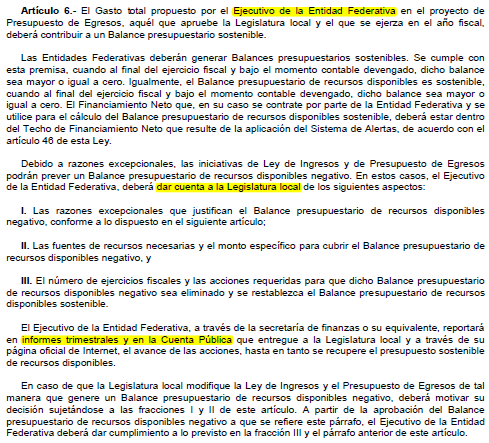 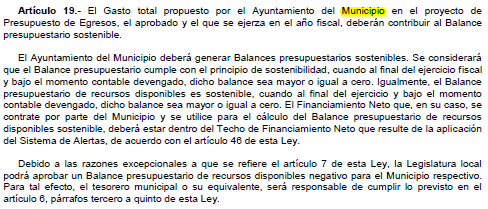 2. Aumento o creación de nuevo GastoSe informará:a) Fuente de Ingresos del aumento o creación del Gasto no Etiquetado.b) Fuente de Ingresos del aumento o creación del Gasto Etiquetado.A la fecha del cierre de esta información no se han creado o aumentado nuevos gastos.Fundamento Artículo 8 y 21 LDF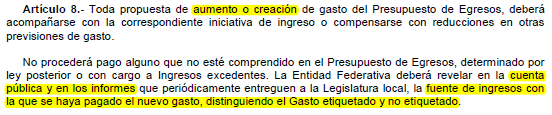 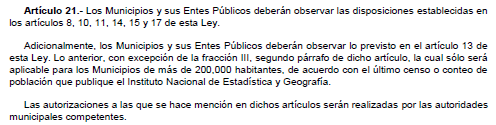 3. Pasivo Circulante al Cierre del EjercicioSe informará solo al 31 de diciembreFundamento Artículo 13 VII y 21 LDF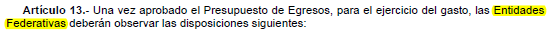 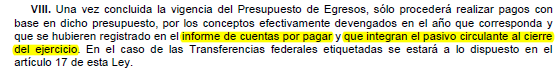 4. Deuda Pública y ObligacionesSe revelará:a) La información detallada de cada Financiamiento u Obligación contraída en los términos del Título Tercero Capítulo Uno de la Ley de Disciplina Financiera de las Entidades Federativas y Municipios, incluyendo como mínimo, el importe, tasa, plazo, comisiones y demás accesorios pactados.A ESTA FECHA DE CIERRE DE ESTA INFORMACION NO SE TIENE CONTRATADA DEUDA PUBLICA NI OBLIGACION ALGUNA.Fundamento Artículo 25 LDF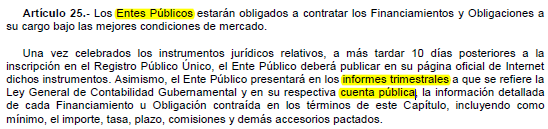 5. Obligaciones a Corto PlazoSe revelará:a) La información detallada de las Obligaciones a corto plazo contraídas en los términos del Título Tercero Capítulo Uno de la Ley de Disciplina Financiera de las Entidades Federativas y Municipios, incluyendo por lo menos importe, tasas, plazo, comisiones y cualquier costo relacionado, así mismo se deberá incluir la tasa efectiva.A ESTA FECHA DE CIERRE DE ESTA INFORMACION NO SE TIENE CONTRATADA OBLIGACION ALGUNA OBLIGACION A CORTO PLAZO.Fundamento Artículo 31 LDF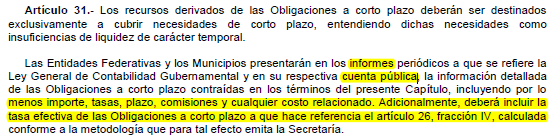 6. Evaluación de CumplimientoSe revelará:a) La información relativa al cumplimiento de los convenios de Deuda Garantizada.A ESTA FECHA DE CIERRE DE ESTA INFORMACION NO SE TIENEN COTRATADOS CONVENIOS DE DEUDA GARANTIZADA.Fundamento Artículo 40 LDF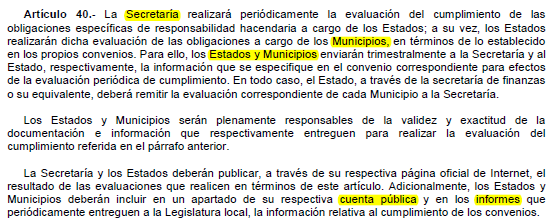 Ente PúblicoEnte PúblicoEnte PúblicoEnte PúblicoEnte PúblicoInforme de cuentas por pagar y que integran el pasivo circulante al cierre del ejercicioInforme de cuentas por pagar y que integran el pasivo circulante al cierre del ejercicioInforme de cuentas por pagar y que integran el pasivo circulante al cierre del ejercicioInforme de cuentas por pagar y que integran el pasivo circulante al cierre del ejercicioInforme de cuentas por pagar y que integran el pasivo circulante al cierre del ejercicioEjercicio 20XNEjercicio 20XNEjercicio 20XNEjercicio 20XNEjercicio 20XNCOGConceptoDevengado
(a)Pagado
(b)Cuentas por pagar
(c) = (a-b)Gasto No Etiquetado0.000.000.001000Servicios Personales2000Materiales y Suministros3000Servicios Generales4000Transferencias, Asignaciones, Subsidios y Otras Ayudas5000Bienes Muebles, Inmuebles e Intangibles6000Inversión Pública7000Inversiones Financieras y Otras Provisiones8000Participaciones y Aportaciones 9000Deuda PúblicaGasto Etiquetado0.000.000.001000Servicios Personales                                                                      11103315.4111103315.410 2000Materiales y Suministros     963715.71     963715.7103000Servicios Generales   1380381.48   1380381.4804000Transferencias, Asignaciones, Subsidios y Otras Ayudas5000Bienes Muebles, Inmuebles e Intangibles       43320.00      43320.000 6000Inversión Pública7000Inversiones Financieras y Otras Provisiones8000Participaciones y Aportaciones 9000Deuda PúblicaTotal13`490,732.613`490,732.60.00Bajo protesta de decir verdad declaramos que los Estados Financieros y sus notas, son razonablemente correctos y son responsabilidad del emisor.__________________________________PRESIDENTE                                                                                                                                                                                                                            QUÍMICO SABINO RODRÍGUEZ RENDÓN ___________________________________DIRECTOR GENERAL                                                                                                                                                                                                                             C.P. JOSÉ LUIS CARPIO GUZMÁN___________________________________TESORERO                                                                                                                                                                                                                        C. P. JUAN MANUEL ÁLVAREZ HERNÁNDEZ 